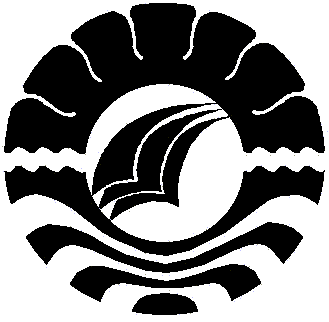 SKRIPSIPEMANFAATAN LINGKUNGAN SEKOLAH DALAM MENINGKATKAN HASIL BELAJAR IPA PADA MURID TUNAGRAHITARINGAN KELAS DASAR III DI SLBN TANAH GROGOT KABUPATEN PASER PROVINSI KALIMANTAN TIMUR KASILAH WAHYUNINGSIHJURUSAN PENDIDIKAN LUAR  BIASAFAKULTAS ILMU PENDIDIKANUNIVERSITAS NEGERI MAKASSAR2014PEMANFAATAN LINGKUNGAN SEKOLAH DALAM MENINGKATKAN HASIL BELAJAR IPA PADA MURID TUNAGRAHITARINGAN KELAS DASAR III DI SLBN TANAH GROGOT KABUPATEN PASER PROVINSI KALIMANTAN TIMUR  SKRIPSIDiajukan Untuk Memenuhi Sebagai Persyaratan Guna Memperoleh Gelar SarjanaPendidikan (S.Pd) Pada Program Studi Pendidikan Luar BiasaStrata Satu Fakultas Ilmu PendidikanUniversitas Negeri MakassarOleh :KASILAH WAHYUNINGSIHNIM. 094504120JURUSAN PENDIDIKAN LUAR BIASA FAKULTAS ILMU PENDIDIKANUNIVERSITAS NEGERI MAKASSAR2014